Zookeeper常见命令操作和API操作【实验名称】 Zookeeper 常见命令操作和API操作【实验目的】 通过对Zookeeper的操作，了解Zookeeper 一些常见操作命令以及client调用api【实验要求】用Java代码实现Zookeeper的api调用，实现Zookeeper数据的写入、读取和删除等操作。【实验环境】 安装成功Zookeeper 的Centos6.8操作系统的虚拟机【实验步骤】 1.基础环境准备1.1 IP地址规划2.Zookeeper常见命令2.1 zookeeper常见命令2.1.1 zkCli.sh连接打开zookeeper客户端、可以用help命令来查看客户端的操作zkCli.sh 若连接不同的主机，可使用如下命令：[root@hadoop1]# zkCli.sh -server hadoop1:21812.1.2 创建Zookeeper节点create命令，创建一个Zookeeper节点  create [-s] [-e] path data acl[zk: hadoop1:2181(CONNECTED) 1]# create -e /zk-temp 123    临时节点[zk: hadoop1:2181(CONNECTED) 2]# create -s /zk-test 123    顺序节点[zk: hadoop1:2181(CONNECTED) 3]# create -e /zk-permanent 123  永久节点创建成功如图：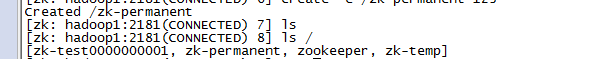 2.1.3 查看节点查看当前节点下的所有子节点 ls / zk-temp  查看根节点下所有子节点ls/获取当前节点下内容和属性 get  / zk-temp[zk: hadoop1:2181(CONNECTED) 7]# ls /zookeeper[zk: hadoop1:2181(CONNECTED) 8]# get /zk-temp 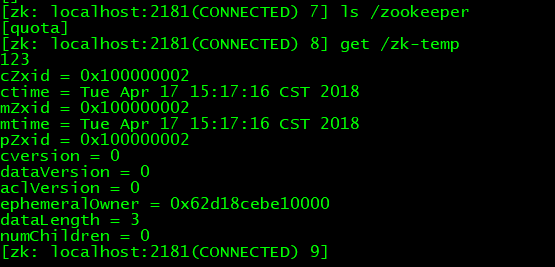 2.1.4 修改节点更新节点内容  set /zk-permanent 456  dataVersion会变化，命令如下：[zk: hadoop1:2181(CONNECTED) 7]# set /zk-permanent 456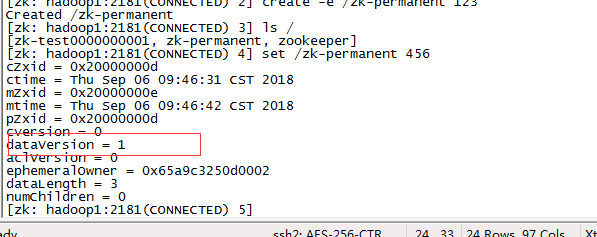 2.1.5 删除节点删除节点如果当前节点有子节点需要先删除子节点，命令如下：[zk: hadoop1:2181(CONNECTED) 7]# delete /zk-permanent 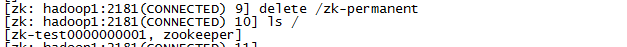 2.1.6 退出客户端[zk: hadoop1:2181(CONNECTED) 7]# quit2.2 zookeeper四字命令Zookeeper四字命令 echo * | nc localhost 2181 (*指下面命令) [root@hadoop1]# echo conf | nc localhost 2181如果nc未安装则需要通过yum源安装命令如下：[root@hadoop1]# yum install -y nc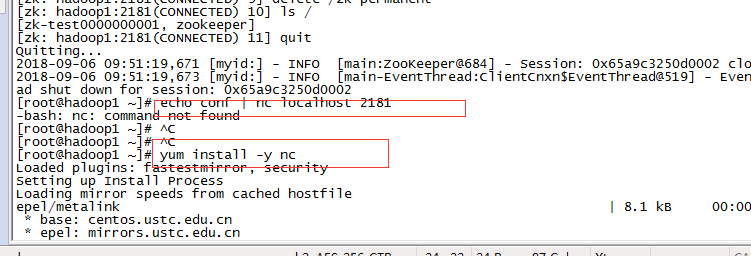 conf：服务配置的详细信息，如端口、zk数据及日志配置路径、最大连接数cons:列出所有连接到这台服务器的客户端连接/会话的详细信息crst:重置当前这台服务器所有连接/会话的统计信息dump:列出未经处理的会话和临时节点（只在leader上有效）envi:输出关于服务器的环境详细信息（不同于conf命令），比如host.name、java.version、java.homeruok:测试服务是否处于正确运行状态。如果正常返回"imok"，否则返回空srst:重置服务器的统计信息stat:输出服务器的详细信息：接收/发送包数量、连接数、模式（leader/follower）、节点总数、延迟。 所有客户端的列表wchs:(New in 3.3.0)列出服务器watches的简洁信息：连接总数、watching节点总数和watches总数wchc:(New in 3.3.0)通过session分组，列出watch的所有节点，它的输出是一个与 watch 相关的会话的节点列表。如果watches数量很大的话，将会产生很大的开销，会影响性能，小心使用wchp:(New in 3.3.0)通过路径分组，列出所有的 watch 的session id信息。它输出一个与 session相关的路径。如果watches数量很大的话，将会产生很大的开销，会影响性能，小心使用mntr:(New in 3.4.0)列出集群的健康状态。包括“接受/发送”的包数量、操作延迟、当前服务模式（leader/follower）、节点总数、watch总数、临时节点总数。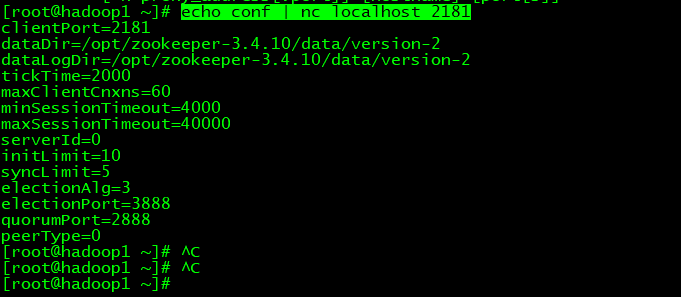 3.zookeeper java客户端操作3.1创建java maven 项目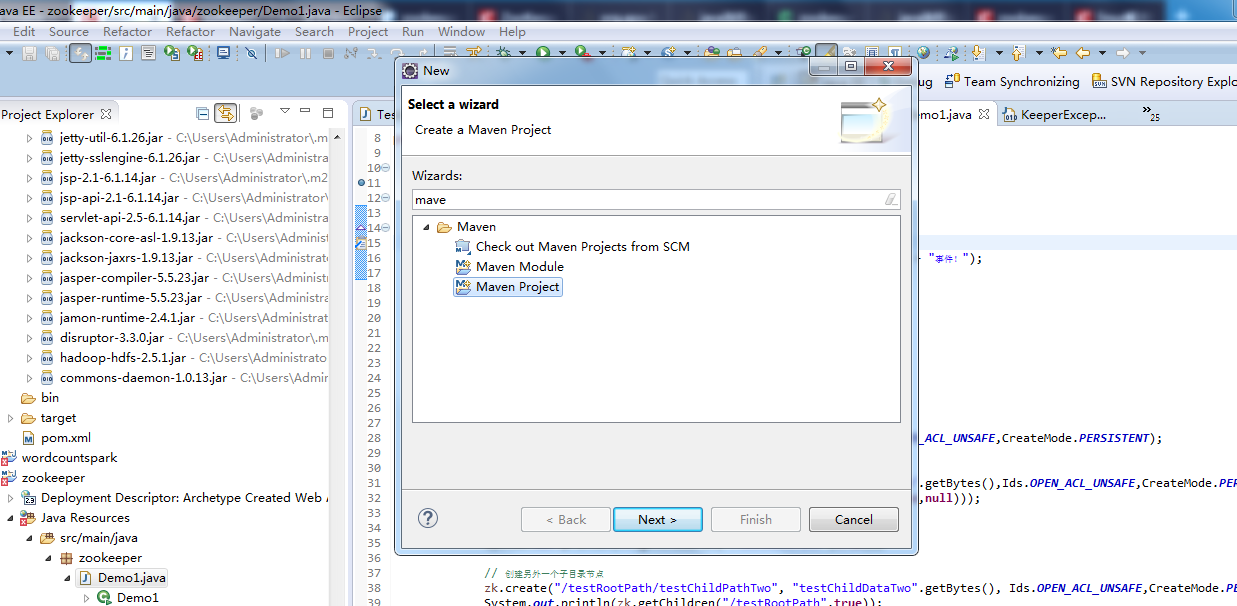 3.2配置pom.xml文件，加载jar包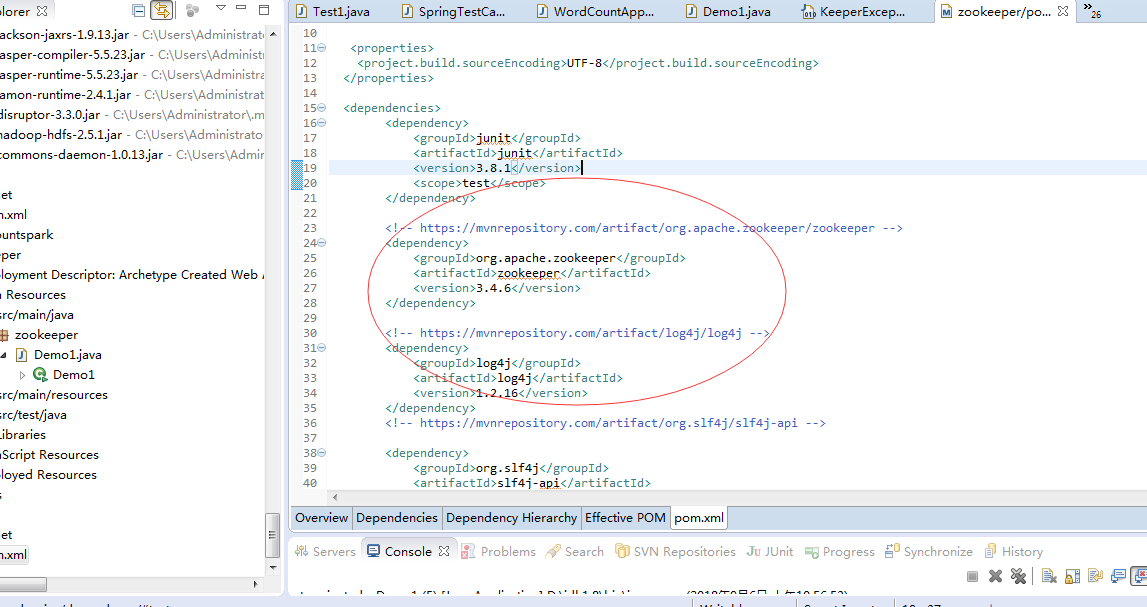 3.3创建测试项目建立zookeeper连接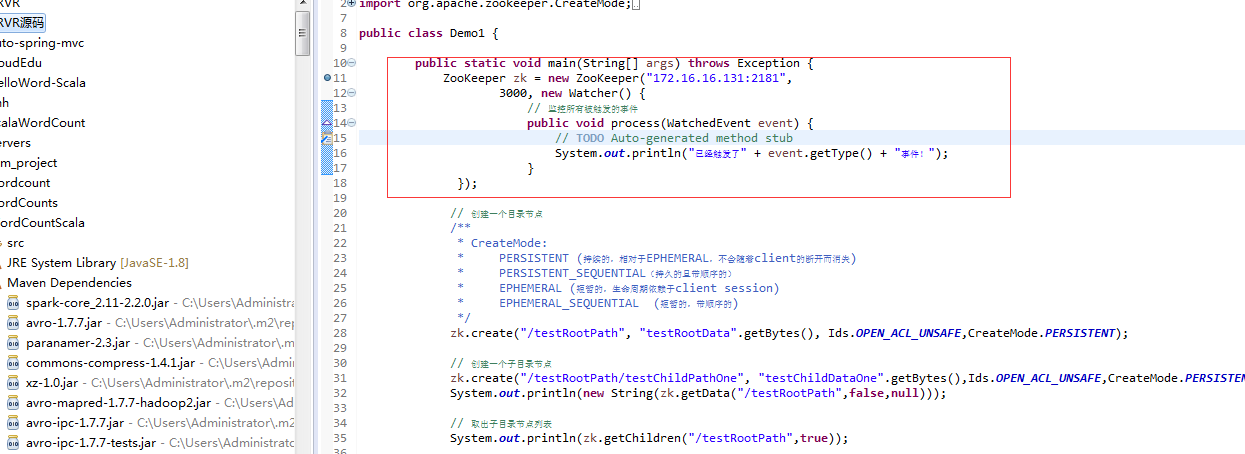 3.4对zookeeper进行创建、删除等操作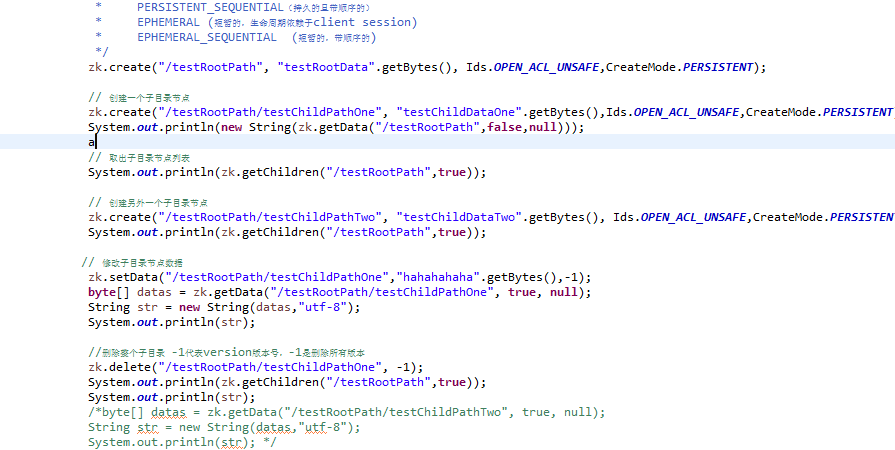 3.5 java代码package zookeeper;import org.apache.zookeeper.CreateMode;import org.apache.zookeeper.WatchedEvent;import org.apache.zookeeper.Watcher;import org.apache.zookeeper.ZooDefs.Ids;import org.apache.zookeeper.ZooKeeper;public class Demo1 {	    public static void main(String[] args) throws Exception {	    	ZooKeeper zk = new ZooKeeper("172.16.16.131:2181", 			        3000, new Watcher() { 			            // 监控所有被触发的事件						public void process(WatchedEvent event) {							// TODO Auto-generated method stub							System.out.println("已经触发了" + event.getType() + "事件！"); 						} 			  });			 // 创建一个目录节点			 /**			  * CreateMode:			  * 	PERSISTENT (持续的，相对于EPHEMERAL，不会随着client的断开而消失)			  *		PERSISTENT_SEQUENTIAL（持久的且带顺序的）			  *		EPHEMERAL (短暂的，生命周期依赖于client session)			  *		EPHEMERAL_SEQUENTIAL  (短暂的，带顺序的)			  */			 zk.create("/testRootPath", "testRootData".getBytes(), Ids.OPEN_ACL_UNSAFE,CreateMode.PERSISTENT); 			 // 创建一个子目录节点			 zk.create("/testRootPath/testChildPathOne", "testChildDataOne".getBytes(),Ids.OPEN_ACL_UNSAFE,CreateMode.PERSISTENT); 			 System.out.println(new String(zk.getData("/testRootPath",false,null))); 			 // 取出子目录节点列表			 System.out.println(zk.getChildren("/testRootPath",true)); 				 // 创建另外一个子目录节点			 zk.create("/testRootPath/testChildPathTwo", "testChildDataTwo".getBytes(), Ids.OPEN_ACL_UNSAFE,CreateMode.PERSISTENT); 		 			 System.out.println(zk.getChildren("/testRootPath",true)); 				// 修改子目录节点数据			 zk.setData("/testRootPath/testChildPathOne","hahahahaha".getBytes(),-1); 	 		 			 byte[] datas = zk.getData("/testRootPath/testChildPathOne", true, null);			 String str = new String(datas,"utf-8");			 System.out.println(str); 				 //删除整个子目录   -1代表version版本号，-1是删除所有版本			 zk.delete("/testRootPath/testChildPathOne", -1);	 			 System.out.println(zk.getChildren("/testRootPath",true)); 			 System.out.println(str);	    	 /*byte[] datas = zk.getData("/testRootPath/testChildPathTwo", true, null);			 String str = new String(datas,"utf-8");			 System.out.println(str); */		    }	}3.6 pom.xml配置文件  <dependencies>        <dependency>            <groupId>junit</groupId>            <artifactId>junit</artifactId>            <version>3.8.1</version>            <scope>test</scope>        </dependency>        <!-- https://mvnrepository.com/artifact/org.apache.zookeeper/zookeeper -->        <dependency>            <groupId>org.apache.zookeeper</groupId>            <artifactId>zookeeper</artifactId>            <version>3.4.6</version>        </dependency>        <!-- https://mvnrepository.com/artifact/log4j/log4j -->        <dependency>            <groupId>log4j</groupId>            <artifactId>log4j</artifactId>            <version>1.2.16</version>        </dependency>        <!-- https://mvnrepository.com/artifact/org.slf4j/slf4j-api -->        <dependency>            <groupId>org.slf4j</groupId>            <artifactId>slf4j-api</artifactId>            <version>1.6.1</version>        </dependency></dependencies>3.7 把java打包成jar3.7.1选中项目右键，选择Export,选中JAR file,然后next下一步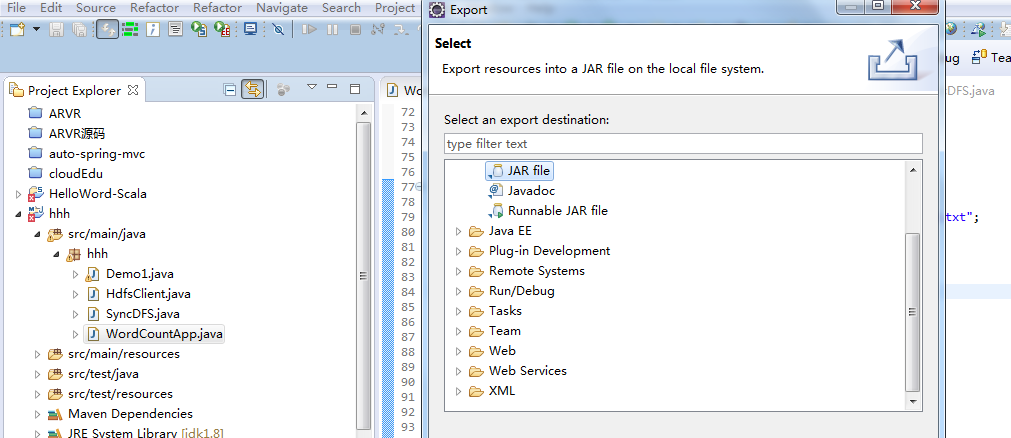 3.7.2选择要打包的项目和地址,然后next下一步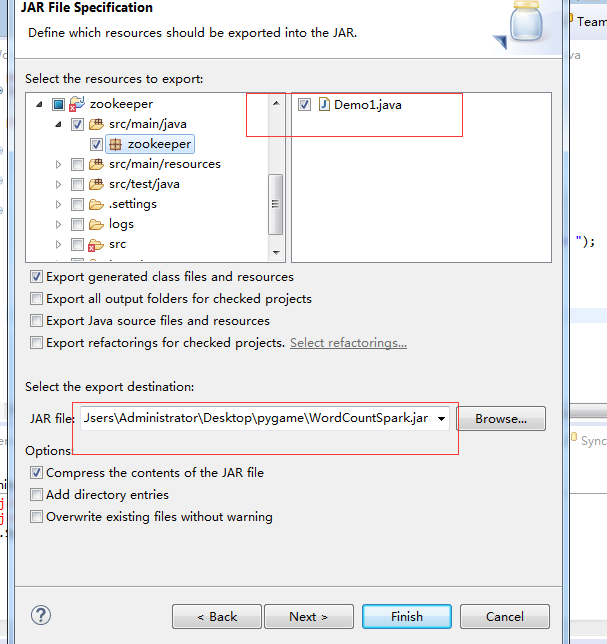 3.7.3选择打包的class,选择OK 然后Finish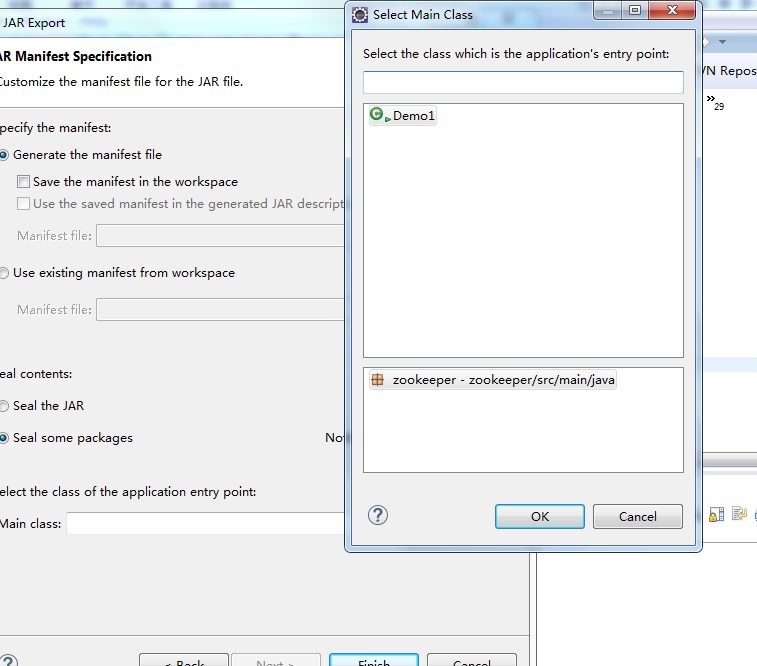 4.Hadoop运行打包好的jar文件4.1 将打包好的jar上传到linux4.1.1 右键linux虚拟机，选择Connect SFTP Session 进入sftp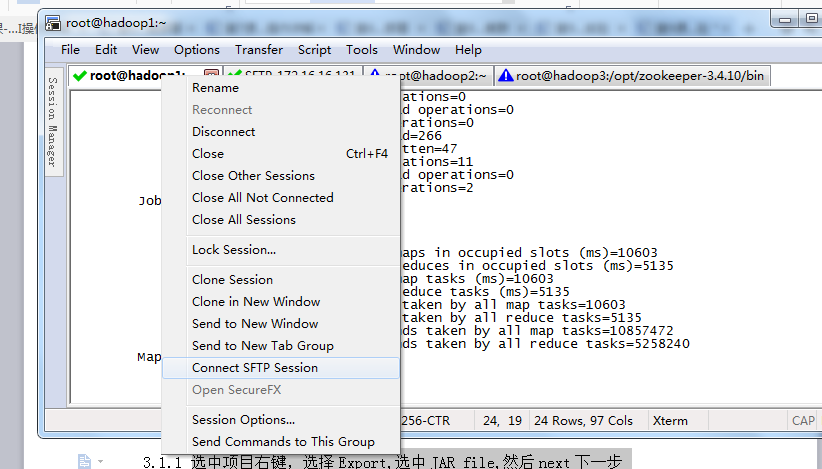 4.1.2将jar直接拖到sftp上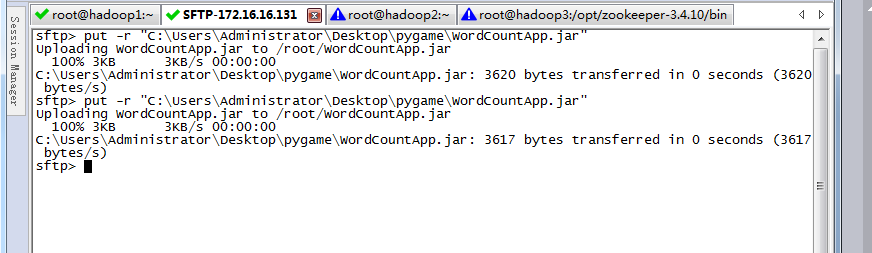 4.1.3 然后执行下面命令[root@hadoop1]# hadoop jar WordCountSpark.jar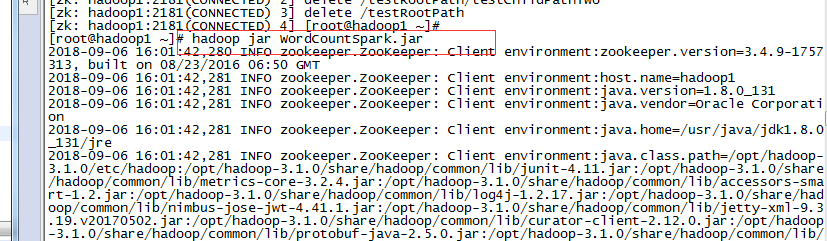 4.1.4 执行成功如图：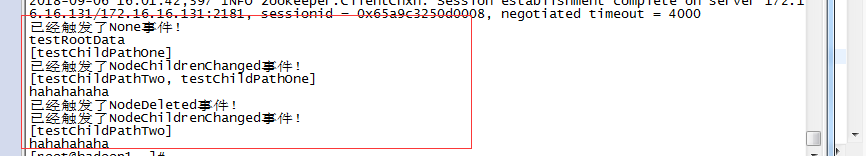 至此，本节实验结束！序号主机角色IP主机名账户密码1hadoop1MasterNameNodeJobTracker172.16.16.131hadoop1root1234562hadoop2SlaveDataNodeTaskTracker172.16.16.132hadoop2root1234563hadoop3SlaveDataNodeTaskTracker172.16.16.133hadoop3root123456